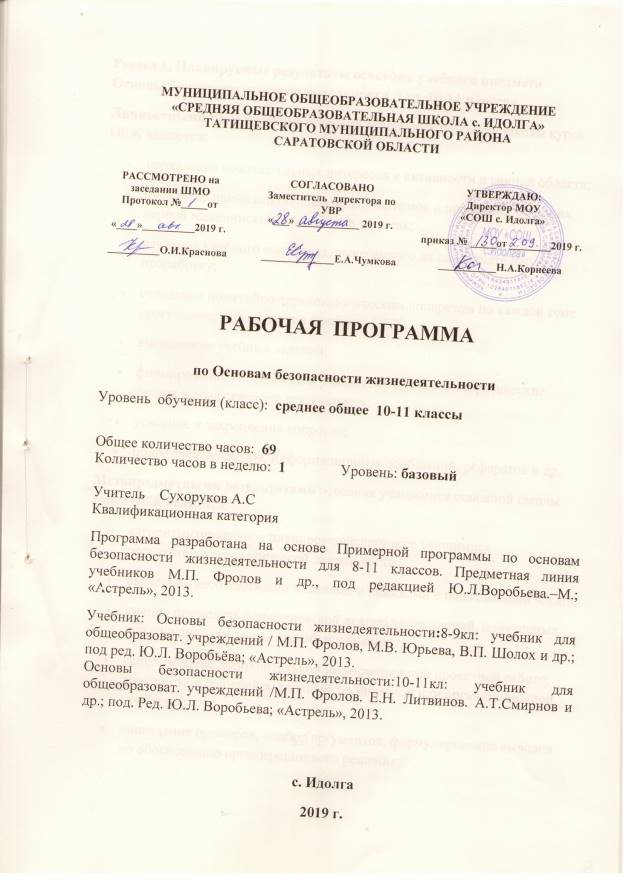 Приложение № 1МУНИЦИПАЛЬНОЕ ОБЩЕОБРАЗОВАТЕЛЬНОЕ УЧРЕЖДЕНИЕ «СОШ с.Идолга»ТАТИЩЕВСКОГО МУНИЦИПАЛЬНОГО РАЙОНАКАЛЕНДАРНО-ТЕМАТИЧЕСКОЕ ПЛАНИРОВАНИЕпо Основам безопасности жизнедеятельностиКласс 10Общее количество часов:  35Количество часов в неделю: 1                                      Уровень  базовый Учитель  Сухоруков А.С.Квалификационная категория Программа разработана на основе Примерной программы курса   «Основы безопасности жизнедеятельности» для образовательных учреждений среднего (полного) общего образования под редакцией Ю.Л. Воробьева.Учебник, автор:Основы безопасности жизнедеятельности:10 кл: учебник для общеобразоват. учреждений /М.П. Фролов и др.; под. Ред. Ю.Л. Воробьева. Издательство, год издания:  «Астрель», 2018с. Идолга   2019 г.Календарно-тематическое планирование по Основам безопасности жизнедеятельности в 10 классеРАССМОТРЕНО на заседании ШМОПротокол №_____от«____»__________20____г.Руководитель______________О.И.КрасноваСОГЛАСОВАНОЗаместитель директора по   УВР«___» ____________ 20___  г.____________Чумакова Е.А.УТВЕРЖДАЮ:Директор МОУ«СОШ с.Идолга»приказ от __________- № __________________Корнеева Н.А.№ урокап/пТема урокаДатаДата№ урокап/пТема урокапланфактРаздел 1. Безопасность личности, общества, государства.Раздел 1. Безопасность личности, общества, государства.Раздел 1. Безопасность личности, общества, государства.Раздел 1. Безопасность личности, общества, государства.Глава 1. Основы комплексной безопасности. Защита населения от внешних и внутренних угроз.Глава 1. Основы комплексной безопасности. Защита населения от внешних и внутренних угроз.Глава 1. Основы комплексной безопасности. Защита населения от внешних и внутренних угроз.Глава 1. Основы комплексной безопасности. Защита населения от внешних и внутренних угроз.1Инструктаж «Правила поведения в ЧС». Основные направления национальной безопасности России.2Государственная и общественная безопасность.3Обеспечение национальной безопасности России на международной арене.4Законодательные и нормативно  - правовые акты Российской Федерации по обеспечению безопасности.5Единая государственная система по предупреждению и ликвидации чрезвычайных ситуаций (РСЧС)Глава 2. Гражданская оборона — составная часть обороноспособности страны.Глава 2. Гражданская оборона — составная часть обороноспособности страны.Глава 2. Гражданская оборона — составная часть обороноспособности страны.Глава 2. Гражданская оборона — составная часть обороноспособности страны.6Гражданская оборона: основные понятия, определения и задачи.7Современные средства поражения и их поражающие факторы, мероприятия по защите населения.8Оповещение населения об опасностях, возникающих в ЧС военного и мирного времени.9Организация инженерной защиты населения от поражающих факторов ЧС мирного и военного времени.10Средства индивидуальной защиты.11Мероприятия по защите населения при угрозе ЧС и применения современных средств поражения.12Организация гражданской обороны в общеобразовательных учреждениях.Контрольная работа по материалам Главы 1-2.Раздел 2. Основы военной службы.Раздел 2. Основы военной службы.Раздел 2. Основы военной службы.Раздел 2. Основы военной службы.Глава 3. Вооруженные силы Российской Федерации — надёжная защита нашего Отечества.Глава 3. Вооруженные силы Российской Федерации — надёжная защита нашего Отечества.Глава 3. Вооруженные силы Российской Федерации — надёжная защита нашего Отечества.Глава 3. Вооруженные силы Российской Федерации — надёжная защита нашего Отечества.13История создания и развития Вооруженных сил России.14Состав Вооруженных сил Российской Федерации.15Виды Вооруженных сил Российской Федерации и рода войск.16Отдельные рода войск Вооруженных сил.17Другие войска, их состав и предназначение. Контрольная работа «Вооруженные силы Российской Федерации»Глава 4. Правовые основы военной службы.Глава 4. Правовые основы военной службы.Глава 4. Правовые основы военной службы.Глава 4. Правовые основы военной службы.18Воинская обязанность граждан. Первоначальная подготовка на воинский учёт.19Общевоинские уставы Вооружённых сил Российской Федерации – закон воинской жизни.20Основные виды военно – профессиональной деятельности.21Размещение и быт военнослужащих.22Суточный наряд. Организация караульной службы. 23Строевая подготовка.24Огневая подготовка.25Основы тактической подготовки.26Учебные сборы – составная часть подготовки к военной службе. Контрольная работа «Основы военной службы»Раздел 3. Безопасность и защита человека в опасных и чрезвычайных ситуациях.Раздел 3. Безопасность и защита человека в опасных и чрезвычайных ситуациях.Раздел 3. Безопасность и защита человека в опасных и чрезвычайных ситуациях.Раздел 3. Безопасность и защита человека в опасных и чрезвычайных ситуациях.Глава 5. Опасные и чрезвычайные ситуации и правила безопасного поведения.Глава 5. Опасные и чрезвычайные ситуации и правила безопасного поведения.Глава 5. Опасные и чрезвычайные ситуации и правила безопасного поведения.Глава 5. Опасные и чрезвычайные ситуации и правила безопасного поведения.27Правила поведения в опасных и чрезвычайных ситуациях социального характера.28Правила поведения в условиях чрезвычайных ситуаций природного и техногенного характера.29Правила поведения в условиях вынужденной автономии в природных условиях. Контрольная работа «Безопасность и защита человека в опасных и чрезвычайных ситуациях»Раздел 4. Здоровый образ жизни.Раздел 4. Здоровый образ жизни.Раздел 4. Здоровый образ жизни.Раздел 4. Здоровый образ жизни.Глава 6. Основы формирования здорового образа жизни.Глава 6. Основы формирования здорового образа жизни.Глава 6. Основы формирования здорового образа жизни.Глава 6. Основы формирования здорового образа жизни.30Индивидуальное здоровье человека и здоровье общества.31Здоровье человека и его физическое развитие.32Культура питания. Режим  труда и отдыха.33Вредные привычки, их влияние на здоровье. Профилактика вредных привычек.34Духовно – нравственное здоровье общества – фактор национальной безопасности России. Контрольная работа «Здоровый образ жизни»35Подведение итогов за курс ОБЖ 10 класса.